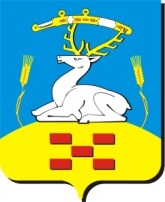 АДМИНИСТРАЦИЯ ПОЛОВИНСКОГО СЕЛЬСКОГО ПОСЕЛЕНИЯ  УВЕЛЬСКОГО МУНИЦИПАЛЬНОГО РАЙОНАРоссийская Федерация,457016 Челябинская область Увельский район село Половинка ул.Труда,52 Телефон (8-351-66)44-3-48ПОСТАНОВЛЕНИЕ“        ”                 2016г.                                                №с. Половинка Увельского района Об утверждении Положения о порядкеуведомления работниками, замещающими должности в органе местного самоуправления Половинского сельского поселения, не отнесенные к должностям муниципальной службы и работниками, замещающими должности в организациях, созданных в целях выполнения задач, поставленных перед органами местного самоуправления Половинского сельского  поселения о возникновении личной заинтересованности при исполнении должностных обязанностей, которая приводит или может привести к конфликту интересовВо исполнение Федерального закона от 25 декабря 2008г. № 273-ФЗ «О противодействии коррупции, п.5 подпрограммы противодействия коррупции в Челябинской области на 2014 – 2016 годы государственной программы Челябинской области «О государственной программе Челябинской области «Оптимизация функций государственного  (муниципального) управления Челябинской области и повышение эффективности их обеспечения» на 2014 – 2016 годы», утвержденной постановлением Правительства Челябинской области от 22 октября 20136г. № 359-П,   Администрация Половинского сельского поселения ПОСТАНОВЛЯЕТ:Утвердить прилагаемое Положение о порядке уведомления работниками, замещающими должности в органе местного самоуправления Половинского сельского поселения, не отнесенные к должностям муниципальной службы и работниками, замещающими должности в организациях, созданных в целях выполнения задач, поставленных перед органами местного самоуправления Половинского сельского поселения  о возникновении личной заинтересованности при исполнении должностных обязанностей, которая приводит или может привести к конфликту интересов (приложение №1).Контроль за исполнением данного постановления оставляю за собой.Настоящее постановление вступает в силу со дня его подписания.Глава Половинского сельского поселения                            В.И. Чупахин			                               		